Nowogród Bobrzański, 29 stycznia 2021r.GKIII.6220.19.2020.MSPOSTANOWIENIENa podstawie art. 63 ust. 5 i 5a ustawy z dnia 3 października 2008 r. o udostępnianiu informacji o środowisku i jego ochronie, udziale społeczeństwa w ochronie środowiska oraz o ocenach oddziaływania na środowisko (t.j. Dz. U. z 2020 r. poz. 283 ze zm.) oraz art. 123 ustawy z dnia 14 czerwca 1960 r. Kodeks postępowania administracyjnego (Dz. U. z 2020r. poz. 256 ze zm.) w związku ze złożonym wnioskiem Izabeli Kędroń, występującej w imieniu i na rzecz spółki Zielona Ziemia Sp. z o.o. ul. Twarda 18, 00-105 Warszawa, z dnia 16 października 2020r. (data wpływu: 19.10.2020 r.), uzupełnionego pismami z dnia 20 października 2020r. (data wpływu: 9.11.2020r.) oraz z dnia 28 grudnia 2020r. (data wpływu: 30.12.2020r.), o wydanie decyzji o środowiskowych uwarunkowaniach dla przedsięwzięcia pn.:„Budowa farmy fotowoltaicznej o mocy do 6 MW wraz z niezbędną infrastrukturą techniczną na działkach oznaczonych w ewidencji gruntów i budynków nr ewid. 488/1, 179/5, obręb Przybymierz, gmina Nowogród Bobrzański”postanawiamzawiesić postępowanie w sprawie wydania decyzji o środowiskowych uwarunkowaniach do czasu przedłożenia przez wnioskodawcę raportu o oddziaływaniu przedsięwzięcia na środowisko.UZASADNIENIEBurmistrz Nowogrodu Bobrzańskiego, postanowieniem znak GKIII.6220.19.2020.MS z dnia 29 stycznia 2021 r., po zasięgnięciu opinii Regionalnego Dyrektora Ochrony Środowiska w Gorzowie Wielkopolskim, Państwowego Powiatowego Inspektora Sanitarnego w Zielonej Górze oraz Dyrektora Państwowego Gospodarstwa Wodnego Wody Polskie Zarządu Zlewni w Lwówku Śląskim nałożył na inwestora obowiązek przeprowadzenia oceny oddziaływania przedsięwzięcia na środowisko dla planowanego przedsięwzięcia pn.: „Budowa farmy fotowoltaicznej o mocy do 6 MW wraz z niezbędną infrastrukturą techniczną na działkach oznaczonych w ewidencji gruntów i budynków nr ewid. 488/1, 179/5, obręb Przybymierz, gmina Nowogród Bobrzański” jako dla przedsięwzięcia mogącego potencjalnie znacząco oddziaływać na środowisko oraz sporządzenia raportu o oddziaływaniu przedsięwzięcia na środowisko w zakresie ustalonym w art. 66 ustawy z dnia 3 października 2008 r. o udostępnianiu informacji o środowisku i jego ochronie, udziale społeczeństwa w ochronie środowiska oraz o ocenach oddziaływania na środowisko (t.j. Dz. U. z 2020 r. poz. 283 ze zm.).
 	W myśl art. 63 ust. 5 ustawy z dnia 3 października 2008 r. o udostępnianiu informacji o środowisku i jego ochronie, udziale społeczeństwa w ochronie środowiska oraz o ocenach oddziaływania na środowisko  (t.j. Dz. U. z 2020 r. poz. 283 ze zm.), organ wydaje postanowienie o zawieszeniu postępowania w sprawie wydania decyzji środowiskowych uwarunkowaniach do czasu przedłożenia przez wnioskodawcę raportu o oddziaływaniu przedsięwzięcia na środowisko. Jeżeli w terminie 3 lat o dnia zawieszenia postępowania, strona nie złoży raportu, żądanie wszczęcia postępowania w sprawie wydania decyzji o środowiskowych uwarunkowaniach uważa się za wycofane i daje podstawę do umorzenia wszczętego postępowania (art. 63 ust. 5a ustawy ooś). Biorąc powyższe pod uwagę postanowiono jak na wstępie.								Burmistrz								(-) mgr Paweł MierzwiakPOUCZENIENa niniejsze postanowienie nie przysługuje zażalenie.Otrzymują:Pełnomocnik- Izabela Kędrońul. Mogilska 11/11, 31-542 KrakówStrony postępowania poprzez obwieszczenie zgodnie z art. 49 k.p.a.A/aDo wiadomości:Regionalny Dyrektor Ochrony Środowiskaul. Jagiellończyka 1366-400 Gorzów WielkopolskiPaństwowy Powiatowy Inspektor Sanitarnyul. Jasna 1065-470 Zielona GóraPaństwowe Gospodarstwo Wodne Wody PolskieZarząd Zlewni w Lwówku Śląskimul. Jaśkiewicza 2459-600 Lwówek Śląski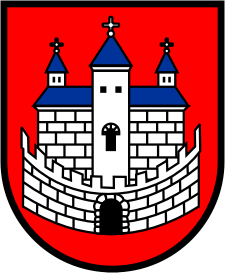 Burmistrz Nowogrodu BobrzańskiegoBurmistrz Nowogrodu BobrzańskiegoBurmistrz Nowogrodu Bobrzańskiegoul. J. Słowackiego 11      66-010 Nowogród Bobrzański NIP: 9291004928
e-mail: now.bobrz.um@post.pl
web: www.nowogrodbobrz.plDni i godziny urzędowania: Poniedziałek  8.00-16.00wtorek - piątek.7.00 – 15.00Nr telefonów i faksów:   Centrala   68 329-09-62Fax             68 329-09-62Nr telefonów i faksów:   Centrala   68 329-09-62Fax             68 329-09-62